Методический анализ результатов диагностической работы по физикеобучающихся 10-х классов  образовательных организаций г. Сочи.12  октября  2020 г. в Краснодарском крае в соответствии с планом подготовки обучающихся десятых классов к ЕГЭ была проведена  диагностическая работа (далее – ДР-10) по физике. Работу выполняли ученики 10-х профильных классов. Цель проведения работы – определение уровня и качества знаний обучающихся 10-х классов, полученных по завершению освоения образовательных программ основного общего образования.Работу писали учащиеся профильных классов, значительная доля которых осознанно выбрали и более добросовестно изучали предмет  «Физика» для поступления в профильные классы средней школы. В таблице 1 представлены результаты (в процентах) полученных оценок за данную работу по городу и краю.Таблица 1Структура краевой диагностическая работа по физике для 10 класса соответствовала Федеральному компоненту государственного образовательного стандарта и обеспечила проверку следующих видов деятельности курса физики основной школы: усвоение понятийного аппарата; овладение методологическими знаниями) понимание принципов действия технических объектов; использование при выполнении учебных задач текстов физического содержания; умение решать расчетные задачи и применять полученные знания для объяснения физических процессов в ситуациях практико-ориентированного характера. Задания КИМ охватывали большую часть тематического материала за основную школу и представляли задания всех таксономических уровней по следующим разделам курса физики основной школы: механические явления, тепловые явления, электромагнитные и квантовые явления. Максимально можно было набрать 31балл. Общее время выполнения работы – 90 мин.Количество  учащихся,  выполнявших работу, представлены  в таблице 2.Таблица 2Средний  показатель по г. Сочи составил -18,85 б. . Учащиеся  трёх общеобразовательных организаций города написали   работу без двоек. Это - лицеи № 22, 59  и 95.В гимназии № 44  - почти половина учащихся не справились с работой.Процентное распределение оценок, предлагаемое  ГБОУ ИРО Краснодарского края0-29 %   Данный элемент содержания усвоен на крайне низком уровне.               Требуется серьёзная коррекция.30-49 % Данный элемент содержания усвоен на низком уровне.              Требуется коррекция.50-69%  Данный элемент содержания усвоен на достаточном уровне.              Возможно, необходимо обратить внимание на категорию учащихся,      затрудняющихся с данным заданием.70-89%  Данный элемент содержания усвоен на хорошем уровне. Важно              поддерживать этот уровень у сильных учащихся и продолжать подготовку слабых учащихсяОт 90%   Данный элемент содержания усвоен на высоком уровне. Важнозафиксировать данный уровень. Обратить внимание на причины Таблица  3  отражает процентное распределение отметок, полученных учащимися в ОО города Сочи.Таблица 3Важным фактором для оценки уровня выполнения всей работы является средний балл выполнения каждого задания. По результатам выполнения заданий, можно говорить об усвоении элементов содержания и умений, проверяемых этими заданиями. Содержательный элемент будем считать усвоенным при условии, если средний процент выполнения соответствующей им группы заданий с кратким ответом и развернутым ответом будет превышать 50%. Ниже на  диаграмме  представлено процентное распределение числа учащихся, верно выполнивших задания контрольной  работы.По диаграмме видно, что учащиеся очень хорошо справились с заданием № 1 (87,17 %) на установление соответствия физической величины и ее единицы измерения,  но  установление соответствия между формулами и законами (№ 2 - 67,17%) вызвало у них  затруднение. 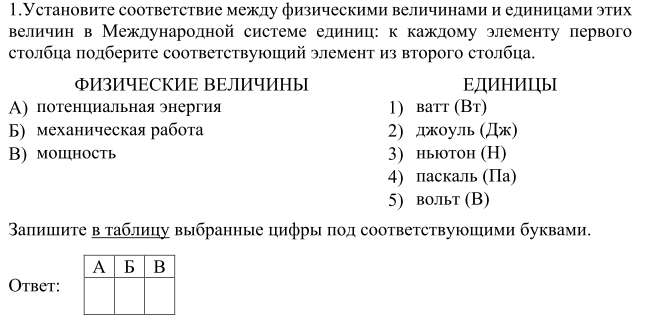 Хороший процент выполнения заданий № 5 (73,80%) и 12 (80,21%) говорит о хорошей базовой подготовке учащихся.  Несложные расчетные задачи чаще всего используются учителями на уроках физики для отработки навыков решения задач.                 Такая задача по теме: «Архимедова сила» (7 класс) не вызывает затруднений. Чего не скажешь о качественных задачах и заданий на соответствие по этой же теме. Поэтому говорить о том, что данная тема хорошо усвоена нельзя. Точнее было бы сказать, что учащиеся хорошо справляются с решением простых расчетных задач на применение какого-либо закона.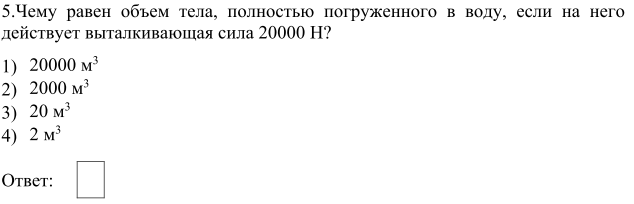 Тоже самое относится и к заданию № 12 на применение законов постоянного тока.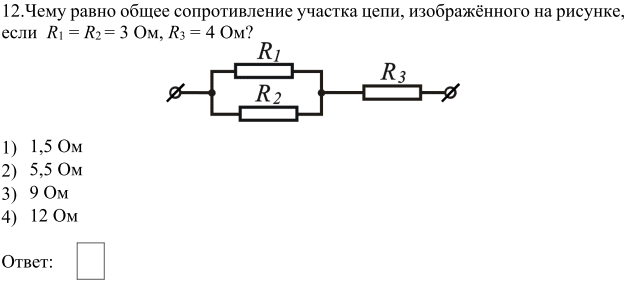 Хороший процент выполнения задания № 18, проверяющие методологические умения учащихся  (75,94%)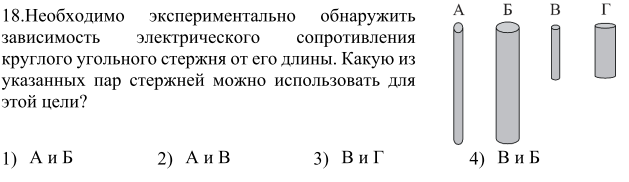 Можно считать сформированным у учащихся умение читать графики и извлекать из них информацию (задание №4 -  (71,12%) и № 9 (60,43%),). 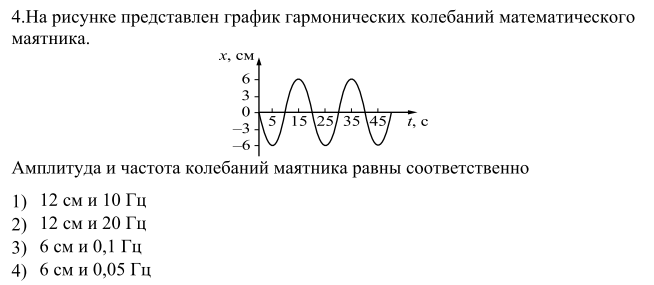 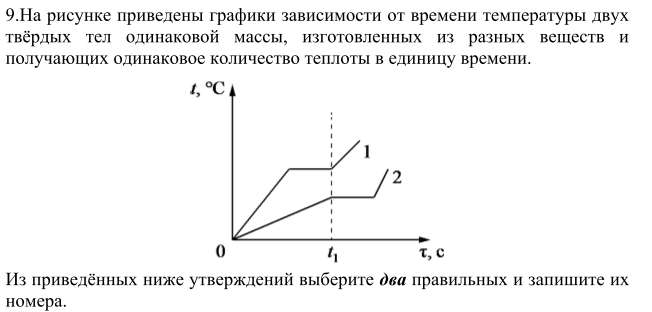 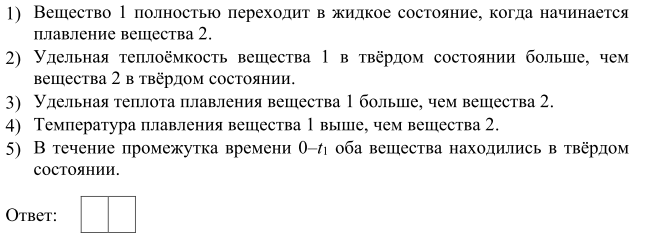 Темы: «Электризация тел» и «Сила Лоренца» (№ 11 и № 13 (59,36%) можно считать усвоенными большинством учащихся, писавших ДР-10. На пограничном уровне усвоения находятся проверяемые в заданиях умения по использованию информации из текста в измененной ситуации №№ 3, 7, 8, 14, 15 и  17.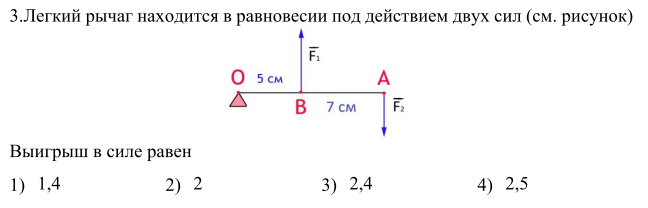 С заданием № 6 полностью справились только 47,59 % учащихся и 29,41% получили 1 балл из 2х возможных.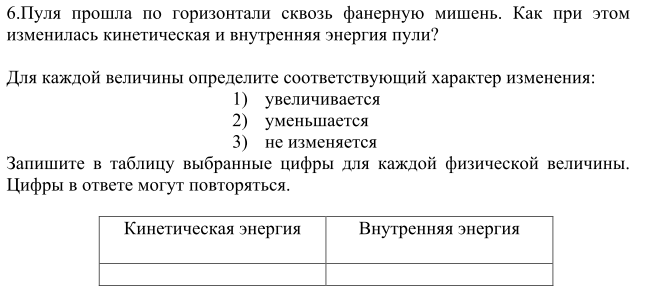 С задачами, требующими анализа и решаемые в несколько действий (№ 10 - 44,92% и № 20- 33%) многие  учащиеся не справились. Это говорит о том, что они не прошли подготовку, достаточную для поступления в профильные классы.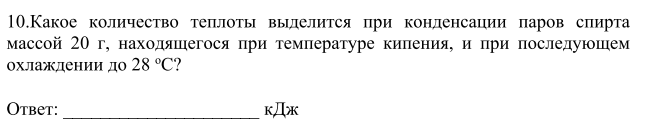 Задание на применение закона Джоуля-Ленца (№ 16 - 39,04%) не выполнили больше 60% учащихся, хоть оно никогда не вызывало затруднений у школьников. Возможно это связано с тем, что  в конце года отсутствовало повторение тем курса физики. На дистанционное обучение пришлась и одна из самых трудных тем из раздела «Электромагнитных явлений» - «Закон электромагнитной индукции». Без проведения лабораторных работ по данной теме, ученики плохо ее усваивают. Поэтому задание № 19 (42,78%) и имеет такой низкий процент выполнения. Этому способствует и очень длинный текст задания. Учителя избегают таких заданий на уроках, т. к. их выполнение требует много времени. 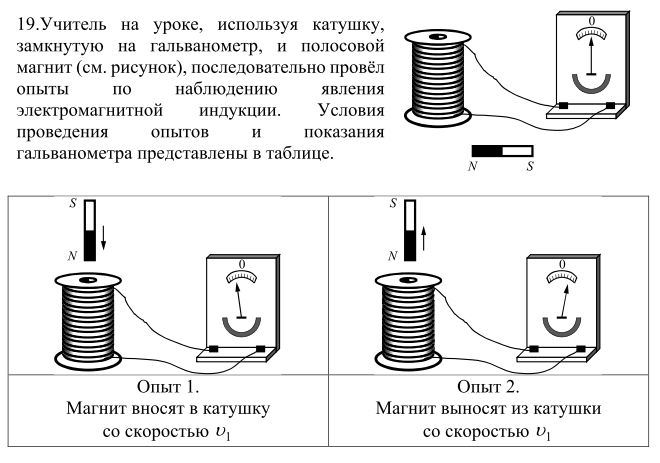 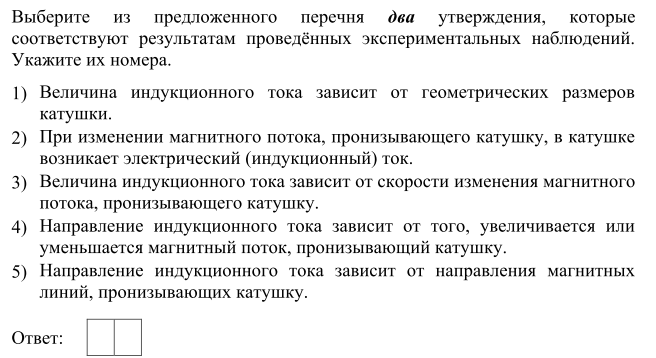 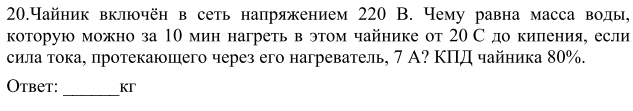 Выводы:          Лучше всего учащиеся справились с заданием № 1, 2 на установление соответствия физической величины и ее единицы измерения.Выполнения заданий № 5 и 12 говорит о хорошей базовой подготовке многих  учащихся и их способности решать несложные расчетные задачи.Каждой школе необходимо сделать свой анализ ДР-10, так как в каждой школе – свои западающие темы. Выявлена недостаточная степень освоения на базовом и повышенном уровнях отдельных тем физики и видов деятельности при выполнении заданий, на которые следует уделить дополнительное внимание на уроках: - установление соответствия между физическими величинами и их изменением в механике; - решение  расчетных задач на  понимания  и анализ происходящих явлений по разделу «Тепловые явления»;- нахождение соответствий результатов с проведенным экспериментом в электродинамике.Темы, по которым требуется повторение:Закон сохранения и превращения энергии.Закон Джоуля-Ленца.Построение изображений с помощью линз.Закон электромагнитной индукции.Ядерные  реакции. Закон сохранения зарядового и массового числа.Гимназии № 44, СОШ № 4, и лицею № 22 обратить на недостаточную подготовку учащихся.  Зато стабильно хорошие  результаты показывают  учащихся Лицея № 95, что можно объясняться следующими факторами: 1) систематической работой педагогического состава, направленной на осознание обучающимися выбора предмета и планомерную подготовительную работу; 2) своевременным мониторингом  проверяемых видов деятельности в форме переводных экзаменов.Итак, традиционно трудности вызывает необходимость выбора из избыточного множества необходимых и достаточных исходных данных;  - сравнительно легко выполняются задания, требующие фактологической подготовки (знания определений, формул, формулировок законов),  и сложнее – логического анализа ситуации и предлагаемых ответов;  - даже многие выпускники, решавшие задачи с развёрнутым ответом и, очевидно, являющиеся более подготовленными, имеют недостаточно развитые надпредметные навыки – не владеют необходимыми приемами решения полученных уравнений, не умеют осмысливать информацию, данную в условиях задач.Поэтому на уроках физики следует учить школьников анализировать причины своих ошибок при выполнении проверочных работ. Сначала с помощью учителя, который поможет определить причину ошибок, отыскать нужный материал в учебнике, порекомендует аналогичные задания для тренировки, а потом самостоятельно. Выполнение заданий целесообразнее начинать с качественных задач, при решении которых выясняется механизм явлений, процессов. Затем следуют расчетные задачи. Таким образом,  при регулярном повторении делается привычным порядок самостоятельной работы над новой информацией: понять и запомнить, описать, объяснить и применить.Представленный выше анализ результатов выполнения заданий показал традиционные «проблемные зоны», которые связаны с общепринятой практикой изучения соответствующих элементов содержания. Приведенный выше разбор содержания заданий и типичных ошибок, допускаемых участниками экзамена, позволит учителям при планировании учебного процесса принять меры по минимизации частных проблем.Анализ показывает, что учащиеся не всегда могут применить изученный учебный материал в ситуации, которая даже незначительно отличается от стандартной.Особое внимание необходимо уделить внедрению в практику личностно-ориентированного подхода в обучении;-   организовать уроки обобщающего повторения;-  при подготовке хорошо успевающих учащихся к экзамену следует уделять больше внимания решению многошаговых задач, обучению составлению плана решения задачи и грамотному его оформлению; - выявить «проблемные» темы в каждом конкретном классе, ликвидировать пробелы в знаниях и умениях учащихся;- усилить практическую направленность обучения, включить соответствующие задания (графики реальных зависимостей, таблицы, текстовые задачи с построением физических моделей реальных ситуаций), что поможет учащимся применить свои знания в нестандартной ситуации; -   необходимо обратить особое внимание на выполнение лабораторных работ, их оформление, запись выводов для отработки необходимых навыков экспериментального исследования;- проанализировать проблемы на заседаниях учителей физики МО школы и города; - использование при подготовке учащихся материалы открытого банка заданий, опубликованных на официальном сайте ФИПИ;- использовать дидактических материалов, размещенных на сайте ГБОУ ДПО ИРО Краснодарского края www.iro23.ru в рубрике «Подготовка к аттестации учащихся», поможет при изучении соответствующих тем или при обобщающем повторении курса. Число участников ДР-10Проценты полученных отметокПроценты полученных отметокПроценты полученных отметокПроценты полученных отметокЧисло участников ДР-10«5»«4»«3»«2»Учащиеся всех образовательных организаций по краю318914,7134,2136,7214,36Учащиеся всех образовательных организаций по г. Сочи18721,3935,8335,836,95№ п/пООЧисло писавших в ОО№ п/пООЧисло писавших в ОО1СОШ №4242Гимназия №6263Гимназия №8334Гимназия №4411Всего по Центральному р-ну945Лицей №2229Всего по Хостинскому р-ну296СОШ №25237Лицей №5917Всего по Адлерскому р-ну408Лицей №9524Всего по Лазаревскому р-ну24Итого по г.Сочи187ООСОШ №4Гимназия №6Гимназия №8Гимназия №44Лицей №22СОШ №25Лицей №59Лицей №95Итого по г.СочиСредний балл (31б.)14,3319,0020,6713,9117,6619,8319,4723,0418,85Средняя  отметка3,253,653,912,913,663,783,764,333,72